ФЕДЕРАЛЬНОЕ АГЕНТСТВО ЖЕЛЕЗНОДОРОЖНОГО ТРАНСПОРТАФедеральное государственное бюджетное образовательное учреждение высшего образования«Петербургский государственный университет путей сообщения Императора Александра I»(ФГБОУ ВО ПГУПС)Кафедра «Экономика транспорта»РАБОЧАЯ ПРОГРАММАДисциплины«СТОИМОСТЬ И ФИНАНСИРОВАНИЕ ПРОЕКТА» (Б1.В.ОД.4)для направления38.04.01 «Экономика»по магистерской программе«Управление проектами: анализ, инвестиции, технология реализации»Форма обучения – очная, заочнаяСанкт-Петербург2019ЛИСТ СОГЛАСОВАНИЙ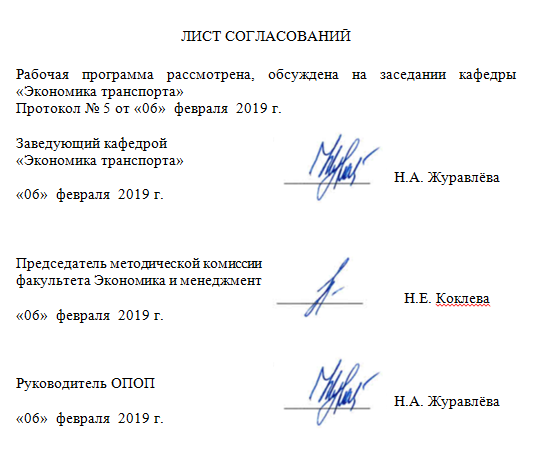 Рабочая программа рассмотрена и обсуждена на заседании кафедры«Экономика  транспорта»Протокол № 5 от «06» февраля  2019г.  Заведующий кафедрой«Экономика транспорта»                                       _________     Н.А. Журавлева«06» февраля  2019г. СОГЛАСОВАНОПредседатель методической комиссииФакультета «Экономика и менеджмент»           __________           Н.Е. Коклева«06» февраля  2019г.  Руководитель магистерскойпрограммы                                                           ___________        Н.А. Журавлева«06» февраля  2019г.   1. Цели и задачи дисциплиныРабочая программа составлена в соответствии с ФГОС ВО, утвержденным «30»  марта 2015 г., приказ № 321 по направлению подготовки 38.04.01 «Экономика (уровень магистратуры)» по дисциплине «Стоимость и финансирование проекта» (Б1.В.ОД.4).Целью освоения дисциплины является приобретение теоретических знаний и практических навыков в области планирования, оценки, разработки бюджета, управления и контроля стоимости проекта, обеспечивающих исполнение проекта в рамках одобренного бюджета.Для достижения поставленной цели решаются следующие задачи:- получение представления о планировании стоимости проекта;-  изучение основных методов оценки стоимости проекта;- овладение навыками построения бюджета проекта;- изучение систем мониторинга  и прогнозирования стоимости проектов2 Перечень планируемых результатов обучения по дисциплине, соотнесенных с планируемыми результатами освоения основной профессиональной образовательной программыПланируемыми результатами обучения по дисциплине являются: приобретение знаний, умений, навыков. В результате освоения дисциплины обучающийся должен:ЗНАТЬ:  основные принципы оценки стоимости проекта  методы оценки стоимости проекта; систему документационного обеспечения управления стоимостью проекта;УМЕТЬ:применять инструменты и методы управления стоимостью проекта;разрабатывать основные документы проекта;составлять, контролировать и анализировать бюджеты расходов по проекту применять программное обеспечение для управления стоимостью проекта ВЛАДЕТЬ:общей методологией и инструментарием по управлению проектами; принципиальной схемой документооборота проекта;  основами компьютерного моделирования проекта; подходами к оценке личных качеств менеджера проекта и его способности к   работе в команде.Приобретенные знания, умения, навыки, характеризующие формирование компетенций, осваиваемые в данной дисциплине, позволяют решать профессиональные задачи, приведенные в соответствующем перечне по видам профессиональной деятельности в п. 2.4 общей характеристики основной профессиональной образовательной программы (ОПОП). Процесс изучения дисциплины направлен на формирование следующих профессиональных компетенций (ПК), соответствующих видам профессиональной деятельности, на которые ориентирована программа магистратуры:проектно-экономическая деятельность:способностью самостоятельно осуществлять подготовку заданий и разрабатывать проектные решения с учетом фактора неопределенности, разрабатывать соответствующие методические и нормативные документы, а также предложения и мероприятия по реализации разработанных проектов и программ (ПК-5);способностью оценивать эффективность проектов с учетом фактора неопределенности (ПК-6);аналитическая деятельность:способностью анализировать и использовать различные источники информации для проведения экономических расчетов (ПК-9);организационно-управленческая деятельность:способность разрабатывать варианты управленческих решений и обосновывать их выбор на основе критериев социально-экономической эффективности (ПК-12).Процесс изучения дисциплины направлен на формирование следующих дополнительных профессиональных компетенций (ДПК), соответствующих видам профессиональной деятельности, на которые ориентирована программа магистратуры:аналитическая деятельность:способностью планировать затраты и разрабатывать бюджет проекта, моделировать денежные потоки, формировать оптимальные программы финансирования (ДПК-4).Область профессиональной деятельности обучающихся, освоивших данную дисциплину, приведена в п. 2.1 общей характеристики ОПОП.Объекты профессиональной деятельности обучающихся, освоивших данную дисциплину, приведены в п. 2.2 общей характеристики ОПОП.3. Место дисциплины в структуре основной профессиональной образовательной программыДисциплина «Стоимость и финансирование проекта» относится к вариативной части и является обязательной дисциплиной.4. Объем дисциплины и виды учебной работыДля очной формы обучения: Для заочной формы обучения:          Примечание:          КП– курсовой проект         Э - экзамен5 Содержание и структура дисциплины5.1 Содержание дисциплины5.2 Разделы дисциплины и виды занятийДля очной формы обучения:Для заочной формы обучения:6 Перечень учебно-методического обеспечения для самостоятельной работы обучающихся по дисциплине7 Фонд оценочных средств для проведения текущего контроля успеваемости и промежуточной аттестации обучающихся по дисциплинеФонд оценочных средств по дисциплине «Стоимость и финансирование проекта» является неотъемлемой частью рабочей программы и представлен отдельным документом, рассмотренным на заседании кафедры «Экономика транспорта» и утвержденным заведующим кафедрой.8 Перечень основной и дополнительной учебной литературы, нормативно-правовой документации и других изданий, необходимых для освоения дисциплины8.1 Перечень основной учебной литературы, необходимой для освоения дисциплины1.Коваленок Т.П. Управление проектами : учеб. пособие - СПб. : ПГУПС, 2011. - 73 с.2. Мередит Джек Р., Мантел, мл. Сэмюэль Дж. Управление проектами. 8-е изд. [Электронный ресурс] – СПб.: Питер, 2014. - 640 с. – Режим доступа: http://ibooks.ru/reading.php?productid=3420354.Лякина М.А., Спасскова А.Н. Система финансового управления операционной и проектной деятельностью транспортной организации: Учеб. пособие.- СПб.: ФГБОУ ВО ПГУПС, 2019. – 120с5.Аньшин В.М., Багратиони К.А. Управление проектами: фундаментальный курс: учебник  [Электронный ресурс] – М.: Изд.дом Высшей школы экономики, 2013. – 620 с. – Режим доступа:  http://ibooks.ru/reading.php?productid=3380688.2 Перечень дополнительной учебной литературы, необходимой для освоения дисциплины1.Корпоративные финансы [Текст]: учебник для вузов [электронный ресурс]  / Под ред. М. В. Романовского, А. И. Вострокнутовой.— СПб.: Питер, 2014. - 592 с. –Режим доступа: http:// ibooks.ru/reading.php?productid=231378.3 Перечень нормативно-правовой документации, необходимой для освоения дисциплины1.ГОСТ Р 54869-2011 Проектный менеджмент. Требования к управлению проектом. М.: Стандартинформ, 20122.Руководство к Своду знаний по управлению проектами. Пятое издание (Руководство PMBOK®). ©2013 PMI, Inc. - Newtown Square, Pennsylvania, USA: Project Management Institute.3.Единый корпоративный стандарт финансового планирования и бюджетирования холдинга "Российские Железные Дороги" [Электронный ресурс] : утв. распоряжением ОАО "РЖД" от 31 октября 2012 г. N 2182р– Режим доступа: Консультант Плюс.8.4 Другие издания, необходимые для освоения дисциплины1.Павлов А.Н. Управление проектами на основе стандарта PMI PMBOK. Изложение методологии и опыт применения. М.: Бином. Лаборатория знаний, 2012. – 208 с.9. Перечень ресурсов информационно-телекоммуникационной сети «Интернет», необходимых для освоения дисциплиныЛичный кабинет обучающегося и электронная информационно-образовательная среда. [Электронный ресурс]. – Режим доступа: http://sdo.pgups.ru/  (для доступа к полнотекстовым документам требуется авторизация);Система Консультант Плюс [Электронный ресурс]– Режим доступа: http://www.consultant.ru;Гарант Информационно-правовой портал [Электронный ресурс]– Режим доступа: http://www.garant.ru10. Методические указания для обучающихся по освоению дисциплиныПорядок изучения дисциплины следующий:Освоение разделов дисциплины производится в порядке, приведенном в разделе 5 «Содержание и структура дисциплины». Обучающийся должен освоить все разделы дисциплины с помощью учебно-методического обеспечения, приведенного в разделах 6, 8 и 9 рабочей программы. Для формирования компетенций обучающийся должен представить выполненные типовые контрольные задания или иные материалы, необходимые для оценки знаний, умений, навыков и (или) опыта деятельности, предусмотренные текущим контролем (см. фонд оценочных средств по дисциплине).По итогам текущего контроля по дисциплине, обучающийся должен пройти промежуточную аттестацию (см. фонд оценочных средств по дисциплине).11. Перечень информационных технологий, используемых при осуществлении образовательного процесса по дисциплине, включая перечень программного обеспечения и информационных справочных системПеречень информационных технологий, используемых при осуществлении образовательного процесса по дисциплине:-технические средства (компьютерная техника наборы демонстрационного оборудования);методы обучения с использованием информационных технологий (демонстрация мультимедийных материалов);-электронная информационно-образовательная среда Петербургского государственного университета путей сообщения Императора Александра I [Электронный ресурс]. Режим доступа:  http://sdo.pgups.ru.Дисциплина обеспечена необходимым комплектом лицензионного программного обеспечения, установленного на технических средствах, размещенных в специальных помещениях и помещениях для самостоятельной работы: операционная система Windows, MS Office.12. Описание материально-технической базы, необходимой для осуществления образовательного процесса по дисциплинеМатериально-техническая база обеспечивает проведение всех видов учебных занятий, предусмотренных учебным планом по направлению 38.04.01 «Экономика» и соответствует действующим санитарным и противопожарным нормам и правилам.Она включает: учебные аудитории для проведения лекционных и практических занятий (занятий семинарского типа), курсового проектирования, групповых и индивидуальных консультаций, текущего контроля и промежуточной аттестации; помещения для самостоятельной работы;помещения для хранения и профилактического обслуживания технических средств обучения. Специальные помещения укомплектованы средствами обучения, служащими для представления учебной информации большой аудитории.Для проведения занятий лекционного типа предлагаются наборы демонстрационного оборудования (в том числе переносной проектор и белая маркерная доска/белая стена) и учебно-наглядных материалов в виде презентаций, обеспечивающие тематические иллюстрации, соответствующие рабочей программе дисциплины.Помещение для самостоятельной работы (ауд.7-423) обучающихся оснащены компьютерной техникой с возможностью подключения к сети «Интернет» и обеспечением доступа в электронную информационно-образовательную среду организации.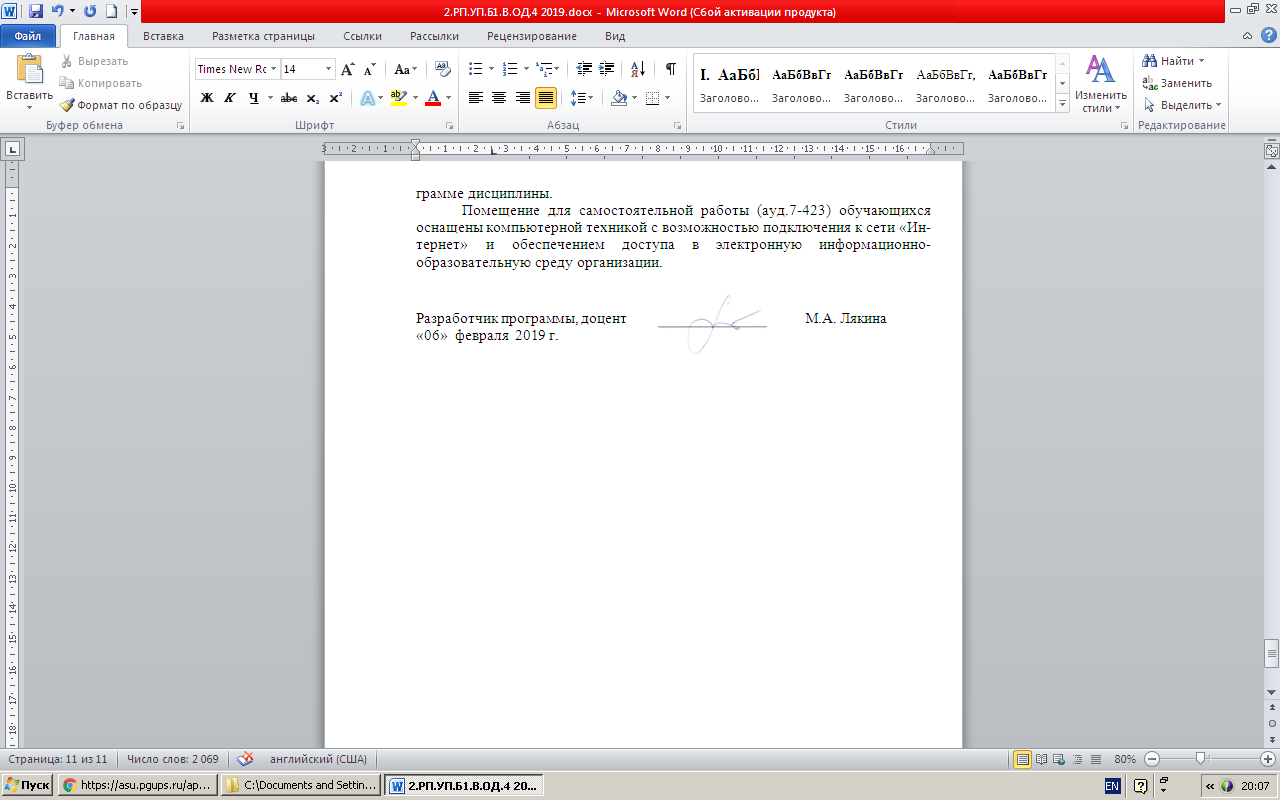 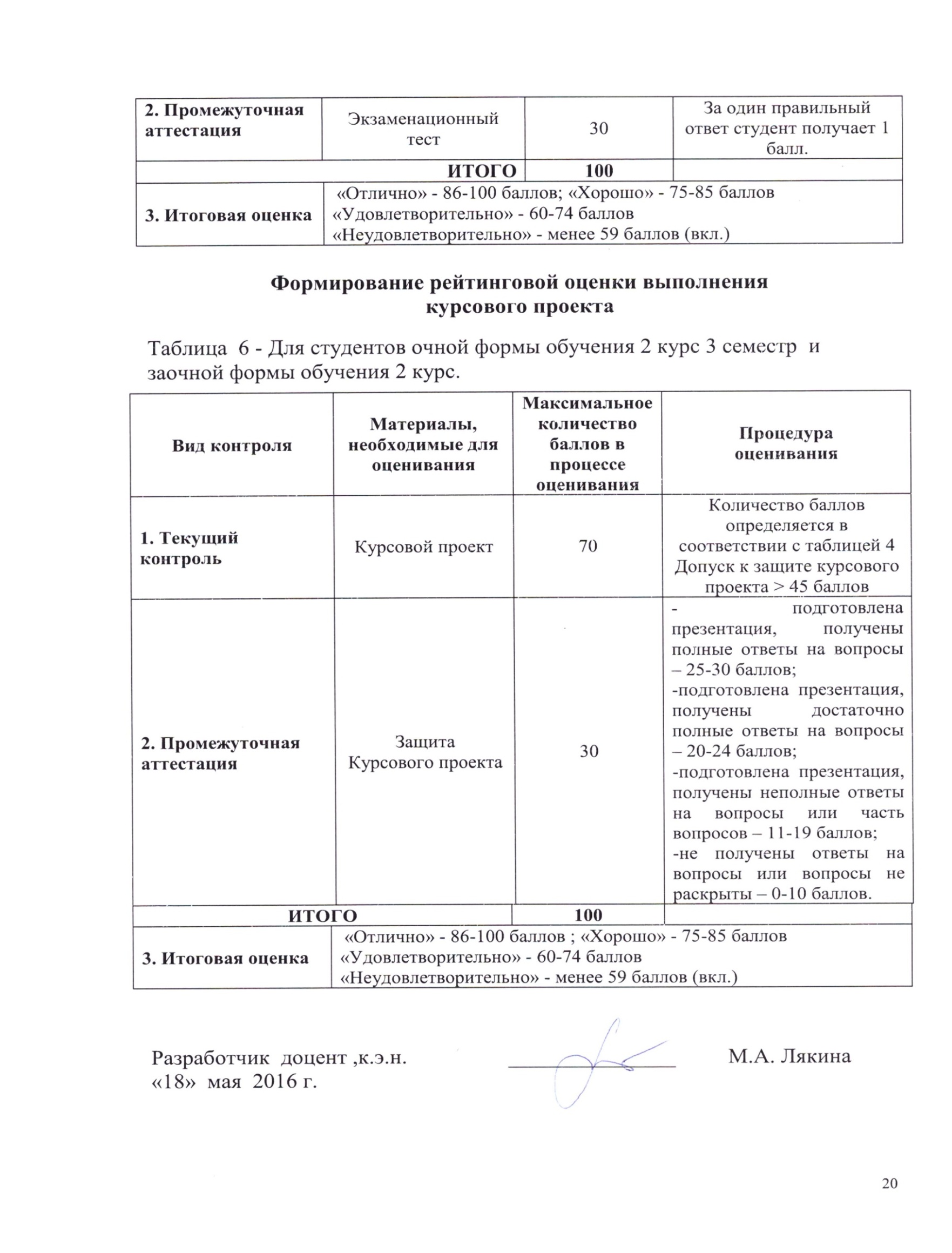 Вид учебной работыВсего часовСеместрВид учебной работыВсего часов3Контактная работа (по видам учебных занятий)4242В том числе:лекции (Л)1414практические занятия (ПЗ)2828лабораторные работы (ЛР)--Самостоятельная работа (СРС) (всего)111111Контроль6363Форма контроля знанийЭ, КПЭ, КПОбщая трудоемкость: час / з.е.216 / 6216 / 6Вид учебной работыВсего часовКурсВид учебной работыВсего часов2Контактная работа (по видам учебных занятий)2626В том числе:лекции (Л)88практические занятия (ПЗ)1818лабораторные работы (ЛР)--Самостоятельная работа (СРС) (всего)181181Контроль99Форма контроля знанийЭ, КПЭ, КПОбщая трудоемкость: час / з.е.216 / 6216 / 6№ п/пНаименование раздела дисциплиныСодержание раздела1Планирование управления стоимостью проекта.Общая схема управления стоимостью проекта: планирование управления стоимостью проекта, оценка стоимости проекта, определение бюджета проекта, контроль стоимости проекта. Определение политики, процедур и документации по планированию, управлению, расходованию и контролю стоимости проекта. Специфика проекта и степень детализации плана управления стоимостью проекта. Инструменты и методы планирования управления стоимостью. План управления стоимостью. Критерии оценки стоимости проекта. Методы контроля стоимости. Формат отчётности по стоимости.2Оценка стоимости проекта.  Методы оценки стоимости проектаКоличественная оценка возможной стоимости ресурсов, необходимых для выполнения операций. Оценка стоимости на уровне операций и в укрупненной форме.  Основные методы оценки стоимости проекта.  Метод аналогии: основные особенности,  сфера и условия применения (стадия жизненного цикла проекта), преимущества и недостатки.  Параметрическая оценка: использование математического моделирования, факторы определяющие степень надежности оценок (количественное измерение параметров, достоверность используемых данных,  масштабируемость модели).  Метод «снизу вверх»: масштабы и сложность оцениваемых элементов, затраты на получение максимально точной информации. Оценка по трем точкам : наиболее вероятная (cM), оптимистическая (сO), пессимистическая (сP).Анализ резервов на возможные потери. Оценка объема управленческого резерва. Стоимость качества. Оценка стоимости проекта: выходы. Оценка стоимости операций.3Определение бюджета проекта. Формирование бюджета: инструменты и методы. Консолидация оценочных стоимостей отдельных операций или пакетов работ; контрольные счета; создание авторизованного базового  плана по стоимости в  соответствии с иерархической структурой работ (ИСР). Анализ резервов. Управленческие резервы проекта. Требования к финансированию проекта. 4Контроль и прогнозирование стоимости проекта. Мониторинг статуса проекта для актуализации стоимости проекта и управления изменениями базового плана по стоимости.  Основные показатели и преимущества метода               управления освоенным объемом (EVM): оценка содержания, расписания и ресурсов с целью измерения прогресса проекта и достигнутой эффективности. Мониторинг трех ключевых показателей для каждого пакета работ и контрольного счета: плановый объем (ПО), освоенный объем (ОО), фактическая стоимость (ФС). Мониторинг отклонений от базового плана: отклонение по срокам (ОСР); отклонение по стоимости (ОСТ);  индекс выполнения сроков (ИВСР), индекс выполнения стоимости (ИВСТ). Бюджет по завершении (БПЗ). Построение  прогноза по завершении (ППЗ). Индекс производительности до завершения (ИПДЗ) как расчетный показатель эффективности выполнения проекта по стоимости.№ п/пНаименование раздела дисциплиныЛПЗЛРСРС Планирование управления стоимостью проекта.26-21Оценка стоимости проекта.  Методы оценки стоимости проекта46-30Определение бюджета проекта. 46-30Контроль и прогнозирование стоимости проекта. 410-30Итого1428111№ п/пНаименование раздела дисциплиныЛПЗЛРСРСПланирование управления стоимостью проекта.24-45Оценка стоимости проекта.  Методы оценки стоимости проекта24-46Определение бюджета проекта. 22-44Контроль  и прогнозирование стоимости проекта. 28-46Итого818181№п/пНаименование разделаПеречень учебно-методического обеспеченияПланирование управления стоимостью проекта.1.Коваленок Т.П. Управление проектами : учеб. пособие - СПб. : ПГУПС, 2011. - 73 с.2.Лякина М.А., Спасскова А.Н. Система финансового управления операционной и проектной деятельностью транспортной организации: Учеб. пособие.- СПб.: ФГБОУ ВО ПГУПС, 2019. – 120с3.Мередит Джек Р., Мантел, мл. Сэмюэль Дж. Управление проектами. 8-е изд. [Электронный ресурс] – СПб.: Питер, 2014. - 640 с. – Режим доступа: http://ibooks.ru/reading.php?productid=342035Оценка стоимости проекта.  Методы оценки стоимости проекта1.Аньшин В.М., Багратиони К.А. Управление проектами: фундаментальный курс: учебник  [Электронный ресурс] – М.: Изд.дом Высшей школы экономики, 2013. – 620 с. – Режим доступа:  http://ibooks.ru/reading.php?productid=3380682.Коваленок Т.П. Управление проектами : учеб. пособие - СПб. : ПГУПС, 2011. - 73 с.3.Лякина М.А., Спасскова А.Н. Система финансового управления операционной и проектной деятельностью транспортной организации: Учеб. пособие.- СПб.: ФГБОУ ВО ПГУПС, 2019. – 120сОпределение бюджета проекта. 1.Аньшин В.М., Багратиони К.А. Управление проектами: фундаментальный курс: учебник  [Электронный ресурс] – М.: Изд.дом Высшей школы экономики, 2013. – 620 с. – Режим доступа:  http://ibooks.ru/reading.php?productid=3380682.Коваленок Т.П. Управление проектами : учеб. пособие - СПб. : ПГУПС, 2011. - 73 с.3.Лякина М.А., Спасскова А.Н. Система финансового управления операционной и проектной деятельностью транспортной организации: Учеб. пособие.- СПб.: ФГБОУ ВО ПГУПС, 2019. – 120сКонтроль  и прогнозирование стоимости проекта. 1.Коваленок Т.П. Управление проектами : учеб. пособие - СПб. : ПГУПС, 2011. - 73 с.2.Лякина М.А., Спасскова А.Н. Система финансового управления операционной и проектной деятельностью транспортной организации: Учеб. пособие.- СПб.: ФГБОУ ВО ПГУПС, 2019. – 120с3.Мередит Джек Р., Мантел, мл. Сэмюэль Дж. Управление проектами. 8-е изд. [Электронный ресурс] – СПб.: Питер, 2014. - 640 с. – Режим доступа: http://ibooks.ru/reading.php?productid=342035Разработчик программы, доцент    ______________ М.А. Лякина«06»  февраля  2019 г.